Name:________________________________________________Date:____________________Homeroom#_______AR Book Review Form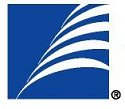 *This form is to be used ONLY if t here is NO AR quiz.Title of Book:_______________________________________________________________________________Author:_____________________________________________________________________________________Choose one of the prompts to write a clear, detailed paragraph.  Writing should be neat and free of spelling and other errors.  You may use word processor.Choose one in which to write: (check circle)Describe the main character of the book.Tell about the time and place in which the book is set.Describe the main problem in the story.Explain how the problem gets solved.Tell about the best part of the book.Write about something interesting that you learned from this book.__________________________________________________________________________________________________________________________________________________________________________________________________________________________________________________________________________________________________________________________________________________________________________________________________________________________________________________________________________________________________________________________________________________________________________________________________________________________________________________________________________________________________________________________________________________________________________________________________________________________________________________________________________________________________________________________________________________________________________________________________________________________________________________________________________________________________________________________________________________________________________________________________________________________________________________________________________________________________________________________________________________________________________________________________________________________________________________________________________________________________________________________________________________________________________________________________________________________________________________________________________________________________________________________________________________________________________